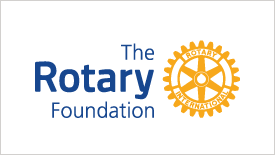 The Rotary Foundation (TRF) District 1220 Club Memorandum  Of Understanding 2023-2024  Rotary Club of _____________________________________________________  This document is the official Memorandum of Understanding (MOU) provided by The Rotary Foundation (TRF) for clubs participating in the Foundation Grants Programme. It is an agreement between the club and district 1220, explaining what measures the club will undertake to ensure proper implementation of district and/or global grant activities and management of Rotary Foundation Grant funds. By authorising this document, the club agrees that it will comply with all Foundation requirements. Clubs that receive any grant funds from the Rotary Foundation will be held responsible for implementing the club MOU. 1. Terms of Qualification Upon successful completion of the qualification requirements, the club will receive qualified status for a period of one year. By entering into this agreement and receiving Rotary Foundation grant funds, the club understands and confirms that the club, as an entity, is responsible for the use of grant funds, regardless of which individual(s) or group controlled the funds. The club must disclose any potential conflicts of interest and must comply with the Conflict of Interest Policy for Grant Participants as outlined in section 30.040 of the Rotary Foundation Code of Policies and in Section XIII in Terms and Conditions for Rotary Foundation District Grants and Global Grants. The club must cooperate with all district and TRF audits. 2. Club Leadership Responsibilities for Qualification A club member must be appointed to manage club qualification and ensure that stewardship measures and proper grant management practices are implemented for all TRF grants. The club must establish a succession plan for the transfer of grant records to ensure retention of information and documentation. The club president-elect or a club-designated appointee must attend grant management and qualification training arranged by the district. 3. Financial Management A. For Global Grants the host club must maintain a bank account to be used only for Rotary Foundation Global Grant funds  The account should be low or noninterest-bearing, and any interest earned must be documented and used on eligible, pre-approved grant activities or returned to TRF or the district. Grant funds may not be deposited in investment accounts including but not limited to: mutual funds, certificates of deposits, bonds, and stocks. Two Rotarian signatories are required on cheques and withdrawals. B. For Global Grants the host club must create a financial management plan that includes measures to:Maintain a standard set of accounts, including a complete record of all receipts and disbursements, and maintain receipts for all expenditures;  Disburse grant funds, as appropriate, directly to Rotarians, vendors, and beneficiaries as approved in the grant application. Grant funds not immediately disbursed must be kept in the established project account without diversion, except for direct payment for grant activities or to return funds to the district or TRF; Maintain separate statements of income and expenses, noting interest earned and recoveries if applicable;Maintain a general ledger that separates funds according to each project;Establish an inventory system for the control of equipment and other assets purchased with grant funds, and maintain records for items that are purchased, produced, or distributed through grant activities;Perform monthly bank reconciliations;Maintain a plan for transferring the custody of the bank accounts in the event of a change in leadership;Ensure all grant activities, including the conversion of funds, are in accordance with local law.4. Document Retention A. The club must create a document maintenance system or club archives to maintain original documents for a minimum of five years, but not limited to: Documents relating to qualification All records and documentation of policies and procedures required by the club MOU Documentation related to grants, including original documents for all grants, copies of proposals and applications, copies of grant agreements, copies of reports submitted to TRF and the district, receipts and invoices for all purchases made with grant funds, written or electronic correspondence B. Documents must be stored in a known location that is accessible to club Rotarians and must be provided to TRF or the district upon request or in the case of an audit 5. Report on Use of Grant Funds The club must report on the use of grant funds as outlined in the Terms and Conditions for Rotary Foundation District Grants and Global Grants and the District 1220 Policies and Procedures document. 6. Method for Reporting and Resolving Misuse of Grant Funds The club must report any potential misuse or irregularities in grant-related activity to the district. 7. Submission of the Memorandum of Understanding The club must duly sign and return the MOU to the District Foundation Chair before making any applications for TRF Grant Funds 8. Authorisation and Agreement We, being responsible for administering grant activities for the  Rotary Club of _____________________________________________________ Certify that the club adheres to the requirements listed in this Memorandum of Understanding and will notify Rotary International District 1220 of any changes or revisions to club policies and procedures related to these requirements. Signatories This document must be signed by the current club president, the president elect, and the current club treasurer. Should a club not have a president elect in place at the time of signing then signatures by the president and treasurer are acceptable. Club President: ____________________________________________ Signature Club President_____________________________________ Date: _______________________________________20_____ Club President Elect: ________________________________________ Signature Club President Elect: _______________________________ Date: _______________________________________20______ Club Treasurer: ____________________________________________ Signature Club Treasurer: ____________________________________  Date: _______________________________________20______Please complete and return by 31 August 2023 to: John Elford BoxDistrict 1220 Foundation Chairman‘Beverley House’166, Moorgate RoadRotherhamS66 1ES0I709 364911jebox@btconnect.com 